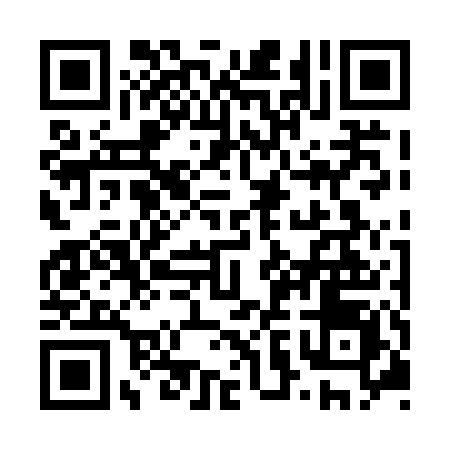 Prayer times for Dalhousie Road, Nova Scotia, CanadaWed 1 May 2024 - Fri 31 May 2024High Latitude Method: Angle Based RulePrayer Calculation Method: Islamic Society of North AmericaAsar Calculation Method: HanafiPrayer times provided by https://www.salahtimes.comDateDayFajrSunriseDhuhrAsrMaghribIsha1Wed4:346:081:166:168:249:582Thu4:326:061:166:178:2610:003Fri4:306:051:166:178:2710:024Sat4:286:041:166:188:2810:045Sun4:276:021:156:198:2910:056Mon4:256:011:156:208:3010:077Tue4:236:001:156:208:3210:098Wed4:215:581:156:218:3310:119Thu4:195:571:156:228:3410:1210Fri4:175:561:156:228:3510:1411Sat4:165:551:156:238:3610:1612Sun4:145:531:156:248:3810:1713Mon4:125:521:156:248:3910:1914Tue4:105:511:156:258:4010:2115Wed4:095:501:156:268:4110:2316Thu4:075:491:156:268:4210:2417Fri4:055:481:156:278:4310:2618Sat4:045:471:156:288:4410:2819Sun4:025:461:156:288:4510:2920Mon4:015:451:156:298:4610:3121Tue3:595:441:156:308:4710:3222Wed3:585:431:166:308:4810:3423Thu3:565:421:166:318:5010:3624Fri3:555:411:166:318:5110:3725Sat3:545:411:166:328:5110:3926Sun3:525:401:166:338:5210:4027Mon3:515:391:166:338:5310:4228Tue3:505:381:166:348:5410:4329Wed3:495:381:166:348:5510:4530Thu3:485:371:166:358:5610:4631Fri3:475:371:176:358:5710:47